Тема: Число и цифра 5. Ориентировка в пространстве. Логическая задача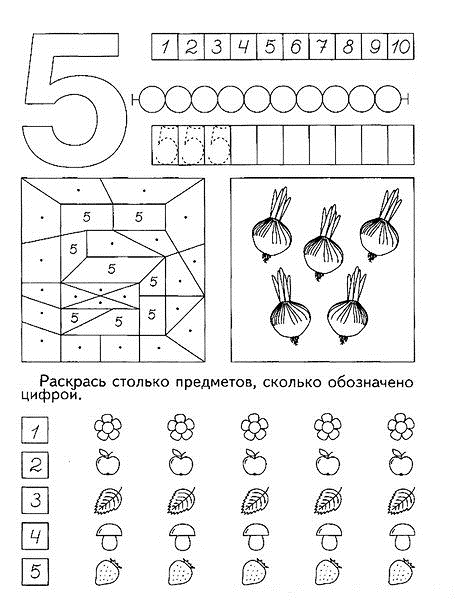 Логические задачи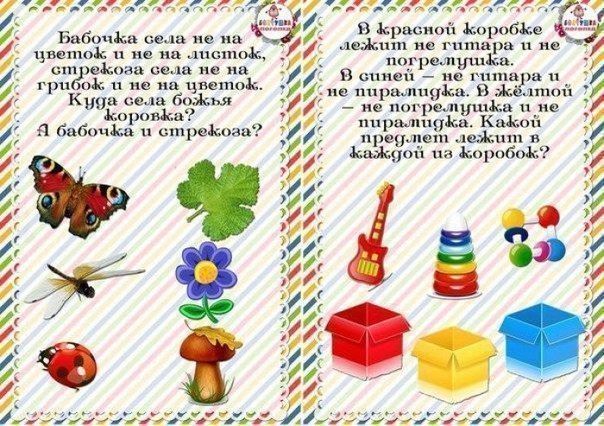 Ориентировка в пространстве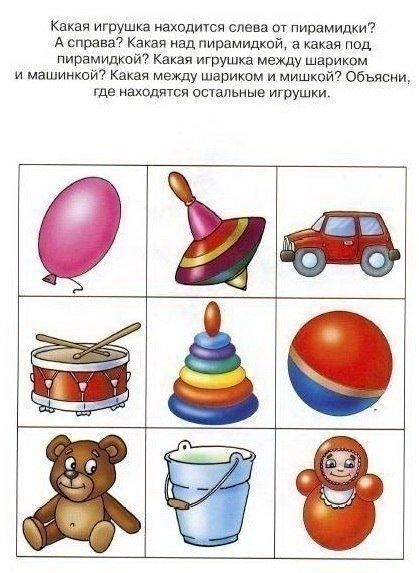 